October 27, 2010Docket No. M-2009-2123944RICHARD G WEBSTGER JR	DIRECTOR - RATES AND REGULATORY AFFAIRS PECO ENERGY COMPANY P O BOX 8699  PHILADELPHIA PA  19101-8699 Re: Petition of PECO Energy Company for Approval of Smart Meter Technology Procurement and Installation Plan Dear Mr. Webster:		At Public Meeting held April 22, 2010, the Commission authorized PECO Energy Company (Company) to file a tariff supplement to implement a Smart Meter Cost Recovery Surcharge that sets forth the specific charge per kWh to be included in the base rates of the residential rate class and the specific monthly charges per customer to be included in the customer charge of non-residential rate classes.  On August 2, 2010, the Company filed Supplement No. 105 to Tariff Electric-Pa. P.U.C. No. 3 to become effective January 1, 2011.  		This letter is to notify you that Supplement No. 105 to Tariff Electric-Pa. P.U.C. No. 3 has been permitted to become effective and that the Secretary’s Bureau shall mark the docket at R-00072229 closed.  Any questions concerning this filing should be addressed to J.  McDonald of the Bureau of Fixed Utility Services at 717-787-1869.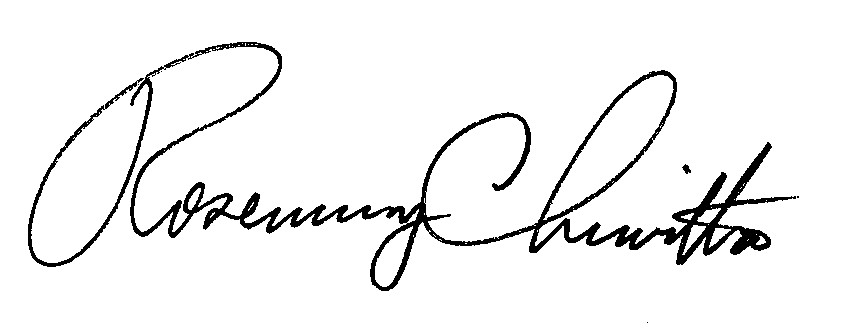 								Sincerely								Rosemary Chiavetta								Secretarycc: 	J. Elaine McDonald, FUSKathy Aunkst, Secretary’s Bureau	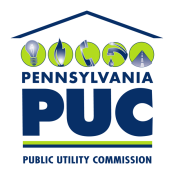  PUBLIC UTILITY COMMISSIONP.O. IN REPLY PLEASE REFER TO OUR FILE